THE SPA at Mills River5046 Boylston Hwy, Suite 2 Mills River, NC 28759 (828)772-1672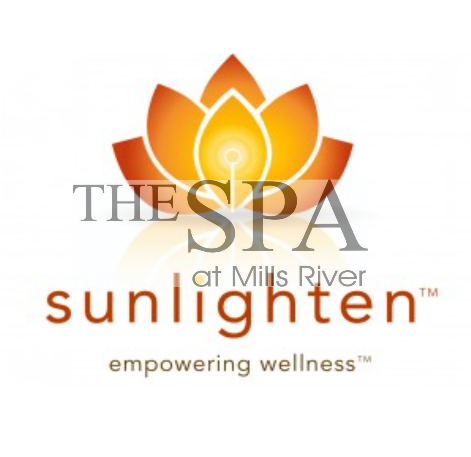 SAUNA PRICE & PACKAGES4   treatments..........$120     $20 savings8   treatments..........$200    $80 savings12 treatments..........$240    $180 savingsSolo Session ..........$35 Combination ………$25 (Add-on to a service) $10 savings* Monthly Membership (8 treatments) $160 / 6-month commitment * Monthly Membership (10 treatments) $160 / 12-month commitment *Add a family member to your package plan for $100 a month Family members can come at separate times* Sauna Sessions must be scheduled during THE SPA at Mills River’s normal operating hours Monday - Friday.  One treatment per day. (Not to exceed 3x per week) Receive one complimentary session in your Birthday Month.Prices are valid on all pre-set programs regardless of treatment time. 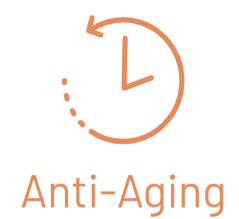 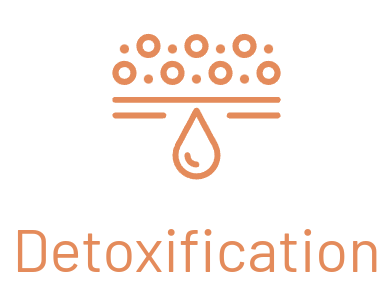 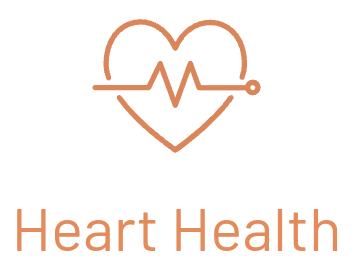 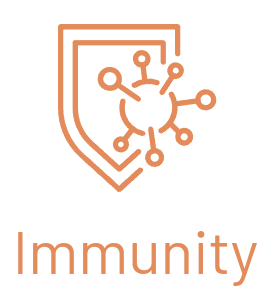 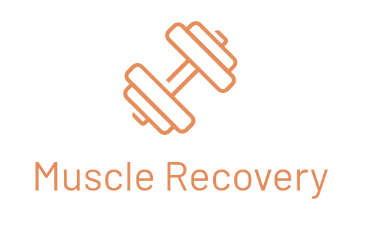 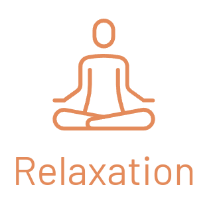 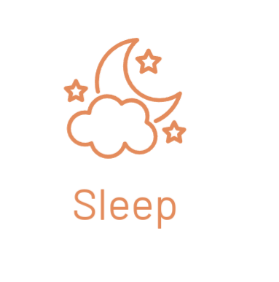 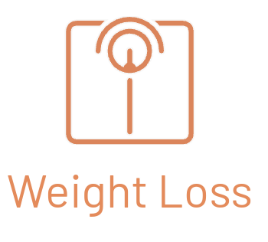 